SammanfattningKommunrevisionens uppgift är att ge kommunfullmäktige underlag till den årliga ansvarsprövningen. Enligt kommunallagen 12 kap. 1 § ska revisorerna årligen granska all verksamhet som bedrivs inom nämndernas verksamhetsområden i den omfattning som följer av god revisionssed. Av god revisionssed framgår att granskningen ska vara så omfattande att revisorerna årligen kan pröva och uttala sig om ansvarstagandet för samtliga nämnder och styrelser. Revisorerna ska genom sin granskning pröva om verksamheten sköts på ett ändamålsenligt och från ekonomisk synpunkt tillfreds-ställande sätt, om räkenskaperna är rättvisande och om den interna kontrollen som görs inom nämnderna är tillräcklig. KPMG har fått i uppdrag av Lidköpings kommuns revisorer att genomföra en grundläggande granskning av styrelser och nämnder i kommunen. Uppdraget ingår i revisionsplanen för år 2021.Syftet med den grundläggande granskningen är att bedöma om styrelse och nämnder på en övergripande nivå har skapat förutsättningar för tillräcklig styrning, uppföljning och kontroll av verksamheten.Vår granskning visar att kommunstyrelsen och nämnderna i Lidköpings kommun har bedrivit ett systematiskt arbete med att säkerställa att verksamheten bedrivs i enlighet med kommunfullmäktiges mål och uppdrag, får tillräcklig uppföljning och rapportering avseende verksamhetens ekonomi och resultat samt att de säkerställer en god intern kontroll.Vår sammanfattande bedömning utifrån granskningens syfte är att kommunens nämnder och kommunstyrelse i sin helhet lever upp till dessa kriterier även om det finns förbättringar som kan göras.Utifrån vår bedömning och slutsats rekommenderar vi kommunstyrelsen och samtliga
nämnder att:Följa upp de mål som kommunstyrelsen/nämnderna har satt upp.Utveckla de indikatorer som finns.Förtydliga utfall och trender i redovisade mätningar.BakgrundVi har fått i uppdrag av Lidköpings kommuns revisorer att genomföra en grundläggande granskning av styrelser och nämnder i Lidköpings kommun. Uppdraget ingår i revisionsplanen för år 2021. Kommunrevisionens uppgift är att ge kommunfullmäktige underlag till den årliga ansvarsprövningen. Enligt kommunallagen 12 kap. 1 § ska revisorerna årligen granska all verksamhet som bedrivs inom nämndernas verksamhetsområden i den omfattning som följer av god revisionssed. Av god revisionssed framgår att granskningen ska vara så omfattande att revisorerna årligen kan pröva och uttala sig om ansvarstagandet för samtliga nämnder och styrelser. Revisorerna ska genom sin granskning pröva om verksamheten sköts på ett ändamålsenligt och från ekonomisk synpunkt tillfredsställande sätt, om räkenskaperna är rättvisande och om den interna kontrollen som görs inom nämnderna är tillräcklig. Syfte, revisionsfrågor och avgränsningDet övergripande syftet med den grundläggande granskningen är att bedöma om styrelse och nämnder på en övergripande nivå har skapat förutsättningar för tillräcklig styrning, uppföljning och kontroll av verksamheten. Granskningen har besvarat följande revisionsfrågor:  Har styrelsen/nämnden säkerställt att verksamheten bedrivs i enlighet med kommunfullmäktiges mål och uppdrag?Har styrelsen/nämnden säkerställt att den får tillräcklig uppföljning och rapportering avseende verksamhetens ekonomi och resultat?Har styrelsen/nämnden ett system för att säkerställa en god intern kontroll?Är styrelsens/nämndens beslutsunderlag och protokoll tydliga?Granskningen avser den verksamhet som bedrivits under 2021 och avser kommunstyrelsen och samtliga nämnder.RevisionskriterierVi har bedömt om rutinerna uppfyller   Kommunallagen 6 kap § 6Gällande lagar och rekommendationerTillämpbara interna regelverk och policys MetodDen grundläggande granskningen är bred och omfattar flera delar.ProtokollsgranskningDe förtroendevalda revisorerna följer styrelser och nämnder löpande genom bland annat protokollsgranskning. Protokollsgranskningen sammanfattas och delges varandra löpande. Sakkunnigt biträde sammanställer resultatet av protokollsgranskningen i rapport avseende den grundläggande granskningen med det innehåll och i den omfattning som de förtroendevalda revisorerna önskar. Enkät och nämnddialogerDialoger genomförs med presidierna i respektive nämnd/styrelse. Inför dialogerna har en enkät skickats ut till presidierna med frågor om styrelsens/nämndens styrning och uppföljning av verksamheten. Enkätsvaren har kompletterats med hänvisning till underlag för att i möjligaste mån verifiera de svar som lämnas. Även styrelse-/nämndspecifika frågor, med grund i revisorernas riskanalys, har skickats ut inför nämnddialogen. Enkätsvaren och svar på ställda frågor har kompletterats med dialog/diskussion kring frågorna under dialogen. Dokumentstudier För att få en helhetsbild av styrelsens/nämndens arbete, kompletteras de underlag som upprättats (formulär och anteckningar från dialoger) med insamling, genomgång och analys av relevanta styr- och uppföljningsdokument (budget, reglemente, uppdragsplan, verksamhetsuppföljning delår- och årsbokslut samt ev. riskanalys, internkontrollplan etc.).Kommunstyrelsens och samtliga nämnders presidium och förvaltningschefer har erbjudits att faktakontrollera rapporten.Resultat av granskningenKommunstyrelsenMålstyrningIakttagelserAv dokumentet ”Strategisk plan och budget 2021–2023” framgår det att Lidköpings kommuns vision är ”Lidköping är en välkomnande och hållbar kommun”, samt att kommunen arbetar utifrån tre strategiska mål:Lidköping 2030 - Erkänt god livskvalitet, hälsosam miljö och bra service gör att fler flyttar till Lidköping och vi är minst 45 000 Lidköpingsbor.Lidköping 2030 - Lidköping är en mötesplats som har fördubblat antalet besökare.Lidköping 2030 - Det ska finnas jobb inom räckhåll för alla som vill bo i Lidköping och kommunikationer till och från Lidköping så man kan ta sig till och från utbildning och arbete. De strategiska målen gäller till 2030 och följs inte upp separat utan ingår i uppföljningen av verksamhetsmålen. I dokumentet ”Strategisk plan och budget 2021–2023” presenteras de nämndspecifika verksamhetsmålen. Dessa mål omsätts i mätbara åtaganden och aktiviteter som följs upp i nämndens delårsrapporter och verksamhetsberättelse. Verksamhetsmålen är indelade i två perspektiv, ”Kunden/brukaren i fokus” och ”En organisation i framkant”. Kommunstyrelsen har ansvar i samtliga verksamhetsmål till skillnad från nämnderna som har ansvar för vissa specifika mål. Kunden/brukaren i fokus:Lidköping är en attraktiv kommun för fler att bo och leva i.
Näringslivsklimatet i Lidköping är bland de tio bästa i Västra Götalands län.
Invånarna i Lidköpings kommun har en god och jämlik hälsa.
Lidköpings kommun är en föregångare inom miljöområdet.En organisation i framkant:Lidköpings kommun använder resurserna ansvarsfullt och levererar tjänster med hög kvalitet och servicegrad. 
Lidköpings kommun prioriterar ekologiska och närproducerade livsmedel.
Lidköpings kommuns kompetensförsörjning möter verksamhetens behov.Kommunstyrelsen följer inte upp vissa av målen i verksamhetsberättelsen för 2021. Bland annat saknas uppföljning kring medborgarundersökningen eftersom det framgår att den har förändrats från tidigare år och därmed är resultaten inte applicerbara. Vidare råder samma problematik kring de olika indikatorerna för miljöområdet där det enligt verksamhetsberättelsen framkommer att det saknas utfall i Kolada, skett en fördröjning av data, det finns inga metoder för att föra statistik samt att det inte utförts några mätningar inom berörda områden.BedömningVi bedömer att kommunstyrelsen i tillräcklig utsträckning har tolkat mål och uppdrag från kommunfullmäktige. Dessa mål har brutits ner och fungerar som styrsignaler till hela verksamheten. Då styrelsen i sin mätning av nyckeltal bortsett från några utfall och trender försvåras revisionens möjlighet att bedöma huruvida styrelsen styr verksamheten mot måluppfyllelse. Ekonomistyrning IakttagelserAv dokumentet ”Strategisk plan och budget 2021–2023” framkommer det att kommunstyrelsens budgetram för 2021 uppgår till 135,5 mnkr. Efter en realisationsvinst av försäljningen av fastigheter på serviceförvaltningen prognosticeras ett överskott på 32 mnkr i dokumentet ”Delårsrapport 2 2021”. Detta skiljer sig från kommunstyrelsens verksamhetsberättelse för 2021 där kommunstyrelsen har ett redovisat överskott på 27,9 mnkr. För Lidköpings kommun innebär försäljningen en positiv resultatpåverkan som uppgår till 41,6 mnkr på grund av realisationsvinster. Realisationsvinsten uppstår på Serviceförvaltningen och beloppet förs sedan över till Kommunstyrelsen.En annan betydande post som påverkar kommunstyrelsen åt motsatt håll är indexjusteringar för infrastrukturbidrag som har ökat markant under 2021 och de uppgår vid årsskiftet till 13,2 mnkr. Indexjusteringarna avser främst avsättningar för E20.Verksamhetsåret 2021 i Lidköpings kommun har i stort präglats av Coronapandemin vilket ställt krav på anpassning av verksamheten. Kommunstyrelsens uppdrag har varit att leda och samordna arbetet i kommunen. Kommunstyrelsen har också tagit initiativ till att stödja närings- och föreningslivet samt kommunens personal genom friskvårdsinsatser och en extra julgåva. Dessa åtgärder belastar kommunstyrelsens buffertbudget med 7,4 mnkr.Bedömning Vi bedömer att kommunstyrelsens ekonomistyrning är tillräckligt ändamålsenlig för att uppnå en god kontroll av den ekonomiska utvecklingen under året. Intern kontroll IakttagelserKommunstyrelsen har antagit en internkontrollplan. Den övergripande riskanalysen har tagits fram av kommunstyrelsens arbetsutskott. I dokumentet framkommer det att de kommunövergripande kontrollområdena är:Genomförande av politiska beslutKompetensförsörjning Tillgång till rätt kompetens i rätt mängd. Attraktiv arbetsgivare. Upphandling och inköpEfterlevnad av lagstiftning och intern styrning. Avtalstrohet.Vidare har nämndspecifika risker utformats utifrån de kommunövergripande riskerna. Utöver de kommunövergripande kontrollområdena presenteras följande områden i kommunstyrelsens riskanalys för 2021:Riskområde 1: BluffakturorRiskområde 2: Ej realiserade nyttorRiskområde 3: Genomförande av politiska beslutRiskområde 4: Informationssäkerhet
Riskområde 5: Intern kontroll
Riskområde 6: KompetensförsörjningRiskområde 7: RepresentationRiskområden 8: Systematiskt arbetsmiljöarbeteRiskområden 9: Tillgodose behovet av varor och tjänsterRiskområden 10: Upprätthålla kvalitét i hantering av handlingar.Det framgår vidare av internkontrollplan för 2021 att kommunstyrelsen har ett utvecklingsbehov inför arbetet med nästkommande års internkontroll, specifikt vad gäller nivån av involvering av hela kommunstyrelsen. Bedömning Inom ramen för granskningen har vi tagit del av styrelsens internkontrollplan för 2021. Av internkontrollplanen framgår vilka rutiner/processer som berörs, vilka risker som identifierats, hur de ska kontrolleras samt av vem, till vem och när rapportering ska ske.  Utifrån den dokumentation vi tagit del av bedömer vi att kommunstyrelsen utifrån sitt övergripande ansvar och sitt samordnade uppdrag har en tillräcklig intern kontroll. Kommunstyrelsen har upprättat en ändamålsenlig struktur för hur de ska arbeta med intern styrning och kontroll. Internkontrollplanen bygger på en genomförd riskanalys. Revisorernas dialogmöte med kommunstyrelsens presidium i sammanfattningRevisionen konstaterar att kommunen prognostiserar ett positivt resultat som till stora delar bygger på ett starkt resultat för finansen tack vare en positiv utveckling på börsen.Kommunen har endast uppfyllt ett av två finansiella mål för god ekonomisk hushållning. Det framgår att det finns svårigheter med att aktivera investeringar enligt investeringsbudget. Dock ses investeringsprocessen över och kommunstyrelsen förväntar sig en bättre process 2022 och framåt. Det framgår att redovisning av verksamhetsmålen fattas i delårsrapporten för 2021. Det fattas ett koncerntänk i redovisningen av delåret. Samtliga nämnder redovisar en positiv prognos för året utom servicenämnden. Det förklaras av den omorganisation som gjorts och av införandet av ett nytt ekonomisystem i kommunen. Kommunstyrelsen redovisar för egen del ett mycket bra resultat, det förklaras i första hand av fastighetsförsäljningar. Dock har de fått ökade kostnader i samband med upprustningen av E20. Det framgår att det finns en viss oro för servicenämnden. Sedan den skapats har en rad dolda kostnader uppkommit. Ett exempel som lyfts är kostnader för att rusta upp belysningen i kommunen, rengöring av vattenposter etc. Det finns en oro för att mer kostnader som dessa kommer att uppstå. Inför 2022 har kommunstyrelsen i budgetberedningen tagit höjd för de svårigheter som servicenämnden har enligt predisidet. Tanken är att nämnden ska vara i balans vid utgången av 2022. Barn- och utbildning har fått en förstärkning på grund av den utbildningsskuld som uppstått i samband med pandemin. Utöver förstärkningen har kommunstyrelsen en reservpott som de kan fördela vid behov. Det är många barn och ungdomar som på grund av att de varit hemma förlorat mycket undervisning och kunskap. Det framgår att det finns viss oro kring socialtjänsten. Det är alltid svårt att styra då det kan uppstå behov som är svåra att förutse.Kommunstyrelsens presidium lyfter frågan kring investeringar. De kommer inte på plats enligt plan, vilket de menar är ett problem. Det blir bättre men är fortfarande inte bra. Under 2022 syftar de till att ändra processen så att den är bättre ställd till vad som är möjligt och realistiskt.Syftet med den nya organisationen är att skapa en bättre helhetssyn, ett koncerntänk i verksamheten och få bort stuprören. Fullmäktige har ännu inte fattat beslut i frågan utan det ska ske senare i höst. Det framgår att det är mycket som ska justeras och ett nytt reglemente ska tas fram. Presidiet ser även att de politiska uppdragen kan bli färre. Barn- och skolnämndenMålstyrningIakttagelserAv dokumentet ”Strategisk plan och budget 2021–2023” framgår det att barn- och skolnämnden kommer att arbeta med fortsatt utveckling av e-tjänster. Detta i syfte att effektivt utnyttja de digitala lösningar som finns såväl pedagogiskt som administrativt. Nämnden kommer även att utnyttja det systematiska kvalitetsarbetet och den statistik som förvaltningen har byggt upp sedan sex år tillbaka. Syftet med det är att förändra undervisningens design och innehåll med hjälp av resultaten på individnivå. Vidare kommer förändrade kursplaner inom grundskola och grundsärskola börja gälla från första juli 2021. Av dokumentet ”Delårsrapport 2” framgår det att barn- och skolnämnden har drabbats kraftigt till följd av pandemin. Samtliga verksamheters personella- och organisatoriska kapacitet att driva utveckling och kvalitetsförbättringar har påverkats. Vidare tror nämnden att pandemin kan komma att ge ekonomiska konsekvenser för verksamheten. Av dokumentet ”Strategisk plan och budget 2021–2023” framgår det att utöver den kommunövergripande visionen och strategiska målen har barn- och skolnämnden åtta verksamhetsmål. Dessa mål är, likt samtliga nämnders verksamhetsmål, uppdelade i två perspektiv: Kunden/brukaren i fokus:BSN Nämnden har en hundraprocentig måluppfyllelse hos varje barn och elevNämnden har skapat hållbarhet utifrån ett barns helhetsperspektivLidköping är en attraktiv kommun för fler att bo och leva iLidköpings kommun är en föregångare inom miljöområdetEn organisation i framkant:Lidköpings kommun använder resurserna ansvarsfullt och levererar tjänster med hög kvalitet och servicegradLidköpings kommuns verksamheter utnyttjar lokalerna på ett effektivt sättLidköpings kommun prioriterar ekologiska och närproducerade livsmedelLidköpings kommuns kompetensförsörjning möter verksamhetens behovI barn- och socialnämndens verksamhetsberättelse 2021 följer nämnden upp de satta verksamhetsmålen som ska verka i syfte att uppnå de strategiska målen satta av Lidköpings kommun. Avseende målet "Lidköping är en attraktiv kommun för fler att bo och leva i" saknas det utfall för år 2021 med anledning av att resultat publiceras v.8 år 2022. Indikatorer som berör elevers behörighet till skola och program presenteras. Det framkommer att det varit högre frånvaro än åren innan Corona. Det saknas utfall för ett flertal mål, bland annat avseende medborgares nöjdhet, insamling av avfall, cykel, gång och kollektivtrafik för resa under 5km. Detta beror på att det inte finns utfall tillgängligt i Kolada, inte finne en metod för att mäta målet samt att en mätning inte utförts. Det saknas även utfall avseende utsläpp av växthusgaser som livsmedel, som har inhandlats till verksamheterna i Lidköpings kommun. Det framkommer även av verksamhetsberättelsen att ingen medarbetarundersökning gjorts 2021 vilket resulterar i en saknad av indikatorer gällande medarbetarengagemang. Sjukfrånvaron har sjunkit år 2021 i jämförelse med 2020 vilket presenteras i måluppföljningen. Vad avser målet "Lidköpings kommuns verksamheter utnyttjar lokalerna på ett effektivt sätt" saknas det utfall i samtliga indikationer med undantag för ett. Avseende målet "Nämnden har en hundraprocentig måluppfyllelse hos varje barn" presenteras med undantag för insamling av nationella prov på grund av Coronapandemin samt statistik som publiceras under 2022. Målet "Nämnden har skapat hållbarhet utifrån ett barns helhetsperspektiv" saknar utfall i samtliga indikationer.BedömningVi bedömer att nämnden i tillräcklig utsträckning har tolkat mål och uppdrag från kommunfullmäktige. Nämnden kan utöva styrning, ledning och kontroll av verksamheten och säkerställa en tillräcklig måluppfyllelse genom verksamhetsplanen och de indikatorer som är fastställda. Vi noterar att finns det förbättringsutrymme i form av att tydligare redovisa nyckeltal, inklusive uppföljningen av dessa samt redovisningen av mätningar i sin helhet. EkonomistyrningIakttagelserAv dokumentet ”Strategisk plan och budget 2021–2023” har förändringar och åtgärder gjorts i syfte att uppnå budget för 2021. Dessa är:Politiska prioriteringar från kommunfullmäktige, 3 mnkr – Översyn modersmålsenheten, 0,5 mnkr – Musikskolan, 0,25 mnkr – Översyn av SVA-undervisning, 0,1 mnkr – SIV, 0,3 mnkr – Lägre hyreskostnader, 4 mnkr – Lägre kapitalkostnader,1,1 mnkr – Övriga anpassningar, 1,0 mnkr.En ny skolenhet, Resursskolan, har tillkommit inför 2021. Den beräknade kostnaden är 2,8 mnkr per år beroende på antal elever.Det finns medel för 2021–2022 i kommunstyrelsens strategisk plan och budget avseende hyror för nya högstadieplatser Fredriksdal och Stenportskolan. Vidare framgår det att nämndens budgetram uppgår till 820 mnkr år 2021. Inför 2021 fanns ett underskott på 11 mnkr då det under tidigare år varit mer utgifter än nämndens budgetram tillåter. Av dokumentet ”Delårsrapport 2 2021” framgår det att nämndens verksamhetsområden prognostiserat ett helårsresultat som är ett överskott på 2.8 mnkr. Detta är ett resultat av bland annat färre elever än vad som räknats med under höstterminen inom området förskola – som resulterar i ett överskott på 3.2 mnkr. Förskoleklass och grundskola visar ett underskott på 0,5 mnkr vilket beror på minskade intäkter i form av integrationsmedel. Även fritidshem visar ett underskott på 1,6 mnkr vilket beror på lägre intäkter från skolbarnomsorgen. Det prognosticerade helårsresultatet frångår verksamhetsberättelsen redovisade resultat där barn- och skolnämnden uppvisar ett negativt resultat på -828,6 tkr. Det negativa resultatet beskrivs som en konsekvens av minskade intäkter i form av integrationsmedel, ökade kostnader för evakuering Stenportskolan och Fredrikdalskolan, lägre intäkter för skolbarnomsorgen samt Coronapandemin. Ett flertal verksamheter har ett positivt resultat, detta då bland annat intäkterna blev högre än förväntat och lägre antal barn än vad enheterna hade räknat med. Coronapandemin bidrog även till att öppen förskola inte kunde bedrivas som vanligt, vilket resulterar i ett överskott.BedömningVi bedömer att barn- och skolnämndens ekonomistyrning är tillräckligt ändamålsenlig för att uppnå en god kontroll av den ekonomiska utvecklingen under året. Intern kontrollIakttagelserInom ramen för den grundläggande granskningen har vi tagit del av styrelsens internkontrollplan för 2021. Följande risker har prioriterats i nämndens verksamhet: Upphandling och inköpRepresentationskostnaderSkolpliktKompetensförsörjningAnalyslistorRegistrering av elevers frånvaroDelegationsbeslutTimplanens efterlevnadNämnden har ett bedömningssystem med risknivå som är värderade utifrån konsekvens och sannolikhet.BedömningAv barn- och skolnämndens internkontroll plan 2021 framgår vilka rutiner/processer som berörs, vilka risker som identifieras, hur de ska kontrolleras samt av vem, till vem och när rapportering ska ske. Vi noterar en avsaknad på frekvens kring hur ofta kontrollerna ska göras. Vi bedömer att barn- och skolnämnden har en tillräcklig intern kontroll.Revisorernas dialogmöte med barn-och skolnämndens presidium i sammanfattningBarn och skola är en obligatorisk verksamhet med krav och direktiv och består inte bara av antal undervisningstimmar utan är till stor del även en social aspekt. Alla områden i internkontrollplanen behandlas, oftast i form av internkontrollrapport vid varje nämnd. Det framgår att nämnden arbetar mycket med internkontrollen och att 2020 års fördjupade granskning avseende statsbidrag har medfört att vissa rutiner har ändrats.Nämnden har inte full koll på kommande kostnader för pandemin. Dessa kommer att preciseras när pågående kartläggning är färdig. Det handlar dels om förlorade timmar, vilket är enklare att räkna ut. Det handlar även om barnen som har haft hemarbete vilket är svåra att precisera och måste analyseras först. Det har även varit en stor ökning av sjukfrånvaro bland eleverna och arbete pågår med kartläggning och analys om vilka extrainsatser som behövs.Det framgår att det inte varit någon stängd för- eller grundskola under pandemin, endast klassvis stängning vid smitta. Årskurs 7 och 8 har haft fysisk närvaro varannan vecka och digital undervisning varannan vecka. Stödpersonal har satts in för högstadiet. Detta har varit väldigt snabba beslut och nämnden har snabbt blivit informerade. Även vaccinationen av barnen har startat upp snabbt.Det uttrycks en stor oro gällande den psykiska ohälsan som går allt längre ner i åldern. Ökad frånvaro märks redan på förskolan. Det pågår ett arbete med att öka kunskapen i hur man ska fånga upp problemen i ett tidigt skede.Nämnden följer noggrant kvalitetsanalyser vilket är viktigt då om eleven inte är i fas är det svårt att komma ikapp. Läs- och skrivgarantin är därför viktig för att se att varje person redan i ung ålder besitter adekvata kunskaper.Interkontrollplanen ska beslutas i december. Djuplodande verksamhet, vikten av att rutiner följs samt att beslut som är tagna följs upp och genomförs. Det framgår att interkontrollplanen är viktig och engagerar nämnden. På nämndmötena behandlas samtliga områden inom internkontrollplanen.  Det framgår att det mesta av utbildningsskulden kan hanteras inom befintlig ram och att uppdraget nu är att fokusera på de som har halkat efter.SocialnämndenMålstyrningIakttagelserAv dokumentet ”Strategisk plan och budget 2021–2023” framgår det att socialnämnden har haft kraftiga budgetunderskott under de senaste åren. Detta har varit en prövning för nämnden, framför allt vad gäller att hitta en balans i verksamheten och dess kostnader. Det framgår även att nämnden har genomgått vissa verksamhetsförändringar. Det presenteras i dokumentet ”Strategisk plan och budget 2021–2023” att socialnämndens verksamhet och ansvarsområden är samorganiserade inom sektor Social välfärd (tidigare Vård & omsorg) och Social & arbetsmarknad. Nämnden kommer bland annat även att arbeta mer aktivt för att utveckla samverkan med näringslivet.Vidare framgår det även att socialnämnden arbetar utifrån följande åtta nämndspecifika verksamhetsmål:Kunden/brukaren i fokus:Lidköping är en attraktiv kommun för fler att bo och leva i Invånarna i Lidköpings kommun har en god och jämlik hälsa Kvinnor och män i Lidköping ska ha samma förutsättningar för en god hälsa samt erbjudas vård och omsorg på lika villkorLidköpings kommun är en föregångare inom miljöområdet  En organisation i framkant:Lidköpings kommun använder resurserna ansvarsfullt och levererar tjänster med hög kvalitet och servicegradLidköpings kommuns verksamheter utnyttjar lokalerna på ett effektivt sättLidköpings kommun prioriterar ekologiska och närproducerade livsmedel Lidköpings kommuns kompetensförsörjning möter verksamhetens behovOvannämnda mål följs upp i dokumentet ”Delårsrapport 2 2021” samt i nämndens verksamhetsberättelse för 2021. Där framgår det även att det saknas utfall för ett flertal indikatorer och nyckeltal. BedömningVi bedömer att socialnämndens i tillräcklig utsträckning har tolkat mål och uppdrag från fullmäktige. Genom verksamhetsplanering och de fastställda indikatorerna kan nämnden utöva styrning, ledning och kontroll av verksamheten. På så sätt kan nämnden säkerställa en tillräcklig måluppfyllelse vid årets slut. Vi noterar dock att det saknas en tydlighet i de mätningar som utförts i form av avsaknad av utfall och trender. I vissa fall saknas även data helt för berörda år.EkonomistyrningIakttagelserAv dokumentet ”Strategisk plan och budget 2021–2023” framgår följande åtgärder för budgeten 2021: Tydlig styrning mot en omställning till egna boendelösningar för barn och unga samt personer med neuropsykiatrisk funktionsnedsättning.Omställning i arbetet med ekonomiskt bistånd till Trelleborgsmodellen, som avser både Robotic Process Automation, RPA.Vidare framgår det att sammanslagningen av verksamhetsområdet Social & arbetsmarknad med verksamhetsområdet Vård & omsorg förväntas kunna ge samordningsvinster i form av bemanning och en mer resurseffektiv drift.Av dokumentet ”Strategisk plan och budget 2021–2023” framgår det att socialnämnden har en budgetram på 217,6 mnkr 2021. Totalt sett visar socialnämnden ingen avvikelse från budget enligt den prognos som presenteras i ”Delårsrapport 2 2021”. Somliga områden visar på budgetavvikelser. Sektorchef, stab och administration prognostiseras hamna på ett överskott på +13,6 mnkr. Detta med anledning av att det finns medel som ej fördelats i budget för oförutsedda kostnader samt lägre kostnader för IT, utbildning och personal. Det framgår även att verksamhetsområdet Barn och unga har ett prognostiserat budgetunderskott på -12,3 mnkr. Denna avvikelse beror på kostnader för köp av platser i externt hem för vård och boende (HVB) för barn och unga. Även myndighetsutövning, stöd och behandling hade ett underskott på -3,5 mnkr vilket beror på utbetalning av ekonomiskt bistånd då genomsnittskostnaden per hushåll och månad var högre än föregående år. Av dokumentet ”socialnämnden verksamhetsberättelse 2021” framkommer det att nämndens budget för året uppgår till 220,8 mnkr och nettokostnaden till 219,2 mnkr. Detta ger ett budgetöverskott på +1,6 mnkr. Områdena sektorchef samt stab och administration har ett överskott mot budget med +13,3 mnkr. Av detta överskott består 9 mnkr av ett utrymme som ej är fördelat i budget för oförutsedda kostnader. Resterande överskott beror på lägre kostnader för IT, utbildning och personal än budgeterat. Området barn unga uppvisar ett underskott på 14,3 mnkr. Den största kostnaden är en följd av köp av platser på externt hem för vård av barn och unga.BedömningVi bedömer att socialnämndens ekonomistyrning är tillräckligt ändamålsenlig för att uppnå en god kontroll av den ekonomiska utvecklingen under året. Vi noterar dock att kostnadsutvecklingen mot budget är ojämnt fördelad mellan verksamheterna. Vissa verksamhetsområden redovisar relativt stora negativa avvikelser vilka bör hanteras under året. Intern kontrollIakttagelserDet finns en struktur i kommunen för hur nämnderna skall arbeta med att upprätta en tillräcklig intern kontroll där socialnämnden arbetar med de kommunövergripande riskområdena. Nämnden har genomfört en riskanalys i syfte att bedömda de risker som anses väsentliga. De tre risker som togs upp är genomförande av politiska beslut, upphandling och inköp samt hot och våld. Syftet med kontrollen för de risker som bedömts väsentliga är följande: Genomförande av politiska beslut – Säkerställa att upprättade rutiner fungerar så att politiskt fattade beslut verkställs och återrapporteras i enlighet med beslutet.Upphandling och inköp – Säkerställa efterlevnad av lagstiftning och intern styrning. Avtalstrohet. Avser köp med extern vård.Hot och våld – Säkerställa att förutsättningar och rutiner finns och fungerar.BedömningInom ramen för granskningen har vi tagit del av socialnämndens internkontrollplan för 2021. Av internkontrollplanen framgår vilka rutiner/processer som berörs, vilka risker som identifierats, hur de ska kontrolleras samt av vem, till vem och när rapportering ska ske. Som ett resultat av granskad internkontrollplan bedömer vi att socialnämnden har en tillräcklig intern kontroll. Revisorernas dialogmöte med socialnämndens presidium i sammanfattningDen grundläggande granskningen är väl känd och användbar i nämndens utvecklingsarbete. Arbetsutskottet har aktivt arbetat och processat riskanalysen, som sedan delgivits nämnden.Prognosen för året är en budget i balans. Det framgår att ökade kostnader för placeringar är tänkta att minska med etablering av HVB-hem på hemmaplan. Förseningar i arbetet har emellertid uppstått på grund av långa ledtider för bygglov i kommunen. Bygglovsprocessen har inneburit en viss osäkerhet i planeringen trots att personal med rätt kompetens finns. Ökade kostnader för ekonomiskt bistånd beror till viss del på att många fastnat i långtidsarbetslöshet och svårigheter för arbetsmarknadsenheten att arbeta aktivt med utåtriktad verksamhet på grund av covidpandemin. Det har till exempel inte funnits så många sommarvikariat att söka som tidigare år. HVB placeringar och ekonomiskt bistånd är även fortsättningsvis att beteckna som riskområden. Pandemin med bland annat ökat hemarbete, social distansering och ökad alkoholkonsumtion har inneburit att anmälningar om våld i nära relationer ökat. Det framgår att mer förebyggande arbete krävs för att motverka hot och våld i nära relationer. Bättre beredskap för speciella situationer krävs och det gäller att ta vara på de erfarenheter som gjorts under coronapandemin.Möjligheten att samarbeta och ta gemensamt ansvar har underlättats och ökat. Som exempel nämns LSS där det i vissa fall råder ett gemensamt ansvar. Det är lättare att fånga upp ärenden i ”gråzonen” eller som ”fallit mellan stolarna”. Bra information ges som innebär att nämnden är uppdaterad i alla processer. Även mellan nämnderna har samarbetet utvecklats, trots att pandemin inneburit digitala möten.Miljö- och byggnadsnämndenMålstyrningIakttagelserAv dokumentet ”Strategisk plan och budget i detalj 2021–2023” framgår det att miljö- och byggnadsnämnden står inför tre utmaningar. Dessa tre utmaningar är följande:Fortsatt utvecklingsarbete för att leva upp till lagens intentioner om ökad tillsyn inom Plan- och bygglagenKompetensförsörjningFortsatt arbete med service, dialog och bemötandeVidare framgår det att nämnden har genomgått verksamhetsförändringar. Bland annat har nämndens ansvarsområde ökats för att omfatta alkohol och tobakslagstiftningen samt receptfria läkemedel samt att de ska arbeta med processer och förändrade arbetssätt med inriktning mot digitalisering.Miljö- och byggnadsnämnden har fyra verksamhetsmål enligt dokumentet ”Strategisk plan och budget i detalj år 2021–2023”, dessa är:Kunden/brukaren i fokus:Näringslivsklimatet i Lidköping är bland de tio bästa i Västra Götalands länLidköpings kommun är en föregångare inom miljöområdet  En organisation i framkant:Lidköpings kommun använder resurserna ansvarsfullt och levererar tjänster med hög kvalitet och servicegradLidköpings kommun arbetar strategiskt med markförsörjningI dokumentet ”Delårsrapport 2 2021” presenterar nämnden uppföljning av målen med hjälp av indikatorer. Vi noterar att det saknas utfall för somliga indikatorer och nyckeltal i både ”Delårsrapport 2 2021” samt nämndens årsredovisning för 2021. BedömningVi bedömer att miljö- och byggnadsnämnden i tillräcklig utsträckning har tolkat mål och uppdrag från fullmäktige. Genom verksamhetsplanen och de indikationer som är fastställda kan nämnden utöva styrning ledning och kontroll av verksamheten. Vidare kan en tillräcklig måluppfyllning säkerställas vid årets slut. Vi noterar förbättringsutrymme i form av en tydligare redovisning, uppföljning och mätning av nyckeltal.EkonomistyrningIakttagelserInom ramen för denna granskning har vi tagit del av nämndens dokument ”Strategisk plan och budget i detalj 2021–2023”. I dokumentet framkommer det att miljö- och byggnadsnämnden har en nettobudget på 687 tkr för 2021. I dokumentet ”Delårsrapport 2 2021” presenteras en prognostiserad positiv avvikelse för verksamhetsåret 2021 med 35 tkr. I ”miljö och byggnadsnämndens verksamhetsberättelse 2021” framgår det att nämndens resultat visade på en positiv avvikelse mot budget med 99 tkr. Denna avvikelse beror på lägre kostnader vad gäller förtroendemannaersättningar, kurser, resor och representation.BedömningUtifrån den dokumentinsamling vi tagit del av bedömer vi att miljö- och byggnadsnämndens ekonomistyrning är tillräckligt ändamålsenlig för att uppnå en god kontroll av den ekonomiska utvecklingen under året. Intern kontrollIakttagelserDet finns en struktur i kommunen för hur nämnderna skall arbeta med att upprätta en tillräcklig intern kontroll. Miljö- och byggnadsnämnden arbetar med de kommunövergripande riskområden och har identifierat följande nämndspecifika risker: Risk 1: Brister i processer, rutiner och kvalitetsarbete.Risk 2: Otillräcklig samverkan mellan förvaltningarna och mellan kommunen och externa aktörer.Risk 3: Genomförande av politiska beslut. Brister i rutin för genomförande av politiskt fattade beslut.Risk 4: Hot mot tjänstepersoner.Risk 5: Felaktig användning av IT-system som kan leda till säkerhetsbrister.BedömningInom ramen för granskningen har vi tagit del av nämndens internkontrollplan för 2021. Av internkontrollplanen framgår vilka rutiner/processer som berörs, vilka risker som identifierats, hur de ska kontrolleras samt av vem, till vem och när rapportering ska ske. Vi bedömer därför att miljö- och byggnadsnämnden har en tillräcklig intern kontroll. Revisorernas dialogmöte med miljö- och byggnadsnämndens presidium i sammanfattningMiljö- och byggnämnden är en renodlad myndighetsnämnd med myndighetsutövning som avser byggnadslov, miljötillsyn och serveringstillstånd med mera. Alla personella resurser för att myndighetsutövningen ska kunna upprätthållas kommer från Samhällsbyggnad. Den ekonomiska förvaltningen och budgeten är liten. Under 2021 finns inga kostnader för exempelvis resor, övernattningar, konferenser. I nuläget innebär det ett överskott jämfört med budget på ca +146 tkr. Det framgår att samarbetet med Samhällsbyggnad fungerar bra, men det är en betydande brist på personal för kontrollverksamhet inom miljöområdet. Bristen är inte lokal utan snarare nationell. Covid-19 pandemin har givetvis påverkat arbetet. Efterskänkta avgifter påverkar visserligen inte nämnden men likväl samhällsbyggnadsnämndens budget. Tillkommit har tillsynen gällande restriktioner för trängsel på restauranger där 213 tillsynsbesök har gjorts så långt. Inga egentliga anmärkningar har förekommit. När det gäller frågan om framtida risker nämndes diarieföring/sekretessfrågor, risk för brister i beslutsunderlag samt taxebedömningar som riskområden. Vård- och omsorgsnämnden MålstyrningIakttagelserAv dokumentet ”Strategisk plan och budget 2021–2023” framgår det att vård- och omsorgsnämnden står inför fyra utmaningar:Att fördela budgetmedlen inom den gemensamma sektorn Social Välfärd där socialnämnden och vård- och omsorgsnämnden har sammanförtsKlara ökningen av antalet äldreUtveckla det generella samhällsstödet för att öka förutsättningarna för äldre och personer med personnedsättningStatliga och regionala utredningars påverkan på nämndens verksamhet och ekonomi under planperiodenVidare framgår det att nämnden har genomgått verksamhetsförändringar där den övergripande är ett pilotprojekt där Social & Arbetsmarknad och Vård & Omsorg förs samman till en sektor; Social Välfärd. Denna sektor ska arbeta på uppdrag från både social- och arbetsmarknadsnämnden och vård- och omsorgsnämnden. Enligt dokumentet ”Strategisk plan och budget 2021–2023” presenteras sju följande mål:Kunden/brukaren i fokus:Invånarna i Lidköpings kommun har en god och jämlik hälsa.Kvinnor och män i Lidköping ska ha samma förutsättningar för en god hälsa samt erbjudas vård och omsorg på lika villkor. Lidköpings kommun är en föregångare inom miljöområdet.En organisation i framkant:Lidköpings kommun använder resurserna ansvarsfullt och levererar tjänster med hög kvalitet och servicegrad. Lidköpings kommuns verksamheter utnyttjar lokalerna på ett effektivt sätt.Lidköpings kommun prioriterar ekologiska och närproducerade livsmedel.Lidköpings kommuns kompetensförsörjning möter verksamhetens behov. I dokumentet ”Delårsrapport 2 2021” presenteras en uppföljning där målen mäts med hjälp av indikatorer och nyckeltal. BedömningVård- och omsorgsnämnden har i tillräcklig utsträckning tolkat mål och uppdrag från fullmäktige. Genom verksamhetsplanen och de fastställda indikatorerna kan nämnden utöva styrning, ledning och kontroll. Detta säkerställer en tillräcklig måluppfyllelse vid årets slut. Vi noterar att det saknas utfall för somliga indikatorer och nyckeltal vad gäller uppföljningen av målen i dokumenten ”Delårsrapport 2 2021” samt ”Vård- och omsorgsnämndens verksamhetsberättelse för 2021”.EkonomistyrningIakttagelserAv dokumentet ”Strategisk plan och budget 2021–2023” framgår det att vård- och omsorgsnämnden har en nettobudget på 704 tkr för 2021. Det framgår även att det nämnden behöver ökad finansiering till hemvård och till verksamheten för funktionsnedsatta. För att nå en budget i balans 2021 framgår följande förändringar och åtgärder:Vård- och omsorgsnämnden omfördelar resurser (46 mnkr)Effektiviseringar (+23,5 mnkr)Utökningar (22,8 mnkr)Av dokumentet ”Delårsrapport 2 2021” framgår att nämndens verksamhetsområden prognostiserat ett helårsresultat som är + 5.6 mkr. Detta är ett resultat av bland annat låga volymer äldreomsorg, bristsituation under sommaren hos sjuksköterskor, arbetsterapeuter och sjukgymnaster som leder till att verksamheten inte är tillräckligt bemannad, samt demenscentrum som inte är i full drift. Detta innebar att Kommunal Hälso- och Sjukvård visar ett överskott på +7.6 mnkr. Det framgår även att det finns ett budgetunderskott på -18 mnkr på grund av Covid-19. Verksamhetsområdet Social välfärd räknar med att kostnaderna för Covid-19 exklusive sjukfrånvaro som ersätts separat stannar under 18 mnkr och därmed täcks av bidraget på 18 mnkr vilket delades ut i syfte att stärka äldreomsorgen. I ”verksamhetsberättelsen för vård och omsorgsnämnden 2021” framkommer det att nämnden har ett positivt resultat på + 5,2 mnkr för helår 2021. Anledningen till att avdelningen Social Välfärd går -29,6 mnkr är att verksamheten valt att ersätta alla extrakostnader på grund av Covid-19 och därmed har kostnaderna hanterats centralt. Vidare har den kommunala hälso- och sjukvård visat ett positivt resultat på +23,1 mnkr. Detta beror på låga volymer i äldreomsorgen. Arbetsterapeuter, sjukgymnaster ger även överskott då de haft svårt att bemanna fullt ut över sommaren. Demenscentrum har inte heller varit i full drift och bidrar därmed till överskottet. Hemvården har under året ökat i antal personer som erhållit stöd och service, en ökning med ca 40. Budgeten förstärktes och en tekniksatsning gjordes inför 2021. Hemvården har ett förbättrat resultat för helåret men nådde inte hela vägen till noll. Totalresultat för hemvården landar på + 9,4 mnkr då korttid, mötesplatser och administration ger överskott. Social Välfärds kostnader för Covid-19 exklusive sjukfrånvaro som ersätts separat täcks inte 2021 av särskilt statsbidrag. Sektorn har använt de anslagna 18 mnkr för att säkerställa en god vård till kostnader för Covid-19 och därmed täckt merparten av kostnaderna med bidrag. Användningen av skyddsutrustning och personal i samband med Covid-19 som har varit och är den största merkostnaderna har trappats ner successivt under året men resultatet för pandemins direkta kostnader slutar på -9,0 mnkr.BedömningVi bedömer att vård- och omsorgsnämndens ekonomistyrning är tillräckligt ändamålsenlig för att uppnå god kontroll av den ekonomiska utvecklingen under året.Intern kontrollIakttagelserInom ramen för den grundläggande granskningen har vi tagit del av styrelsens internkontroll plan för 2021. Följande risker har prioriterats i nämndens verksamhet vad gäller risk för avvikelser och därmed kontroll och uppföljning. Dessa risker är följande: Risk 1: Genomförande av politiska beslutRisk 2: Upphandling och inköpRisk 3: Hantering av brukares privata medelRisk 4: Hantering av hot och våldRisk 5: Anställningsförfarande, nyanställningRisk 6: Introduktion för nyanställdaRisk 7: DatasystemRisk 8: Verksamhetssystemet ProcapitaRisk 9: Registerförteckning enligt GDPRNämnden har ett bedömningssystem med följande risknivå. Risknivåerna är värderade utifrån sannolikhet och konsekvens. BedömningInom ramen för granskningen har vi tagit del av nämndens internkontrollplan för 2021. Av internkontrollplanen framgår vilka rutiner/processer som berörs, vilka risker som identifierats, hur de ska kontrollera samt av vem, till vem och när rapportering ska ske. Vi bedömer att vård- och omsorgsnämnden har en tillräcklig intern kontroll. Revisorernas dialogmöte med vård- och omsorgsnämndens presidium i sammanfattningDen grundläggande granskningen för 2020 har inte varit uppe i nämnden som eget ärende utan endast behandlats i KF och där har inte alla nämndsledamöter en plats. Detta innebär att granskningen inte med säkerhet är känd av alla ledamöter i nämndenDen ekonomiska prognosen för helår är positiv med ett beräknat överskott på 5 mkr. Det framgår att hela nämnden är engagerad och delaktig i den ekonomiska och verksamhetsmässiga uppföljningen, trots att handlingar av aktualitetsskäl ibland läggs på bordet under sammanträdet.Vård- och omsorgsnämndens kommer att arbeta för att underlag till ärenden finns med i kallelsen, så att ledamöterna skall kunna sätta sig in i frågan och reflektera innan sammanträdet. Det konstateras att ledamöterna i arbetsutskottet är mycket mer informerade än ledamöterna i nämnden.Vård- och omsorgsnämndens anser att coronapandemin hanteras bra och restriktionerna följts. Nämnden avvaktar IVO:s reaktion på nämndens svar angående den granskning som IVO utfört.All förebyggande verksamhet ligger nere, det innebär att det dels finns ett uppdämt behov, dels finns en oro för att vårdbehovet kommer att öka i framtiden. Nämnden har beaktat detta och tagit höjd ekonomiskt.Innan nämnden antar sin interkontrollplan görs riskbedömningar. Vård- och omsorgsnämndens avser att göra arbetet med riskbedömningar mer levande och aktuellt i det dagliga arbetetNämnden har ett systematiskt förbättringsarbete och i dagsläget arbetar man speciellt med patientsäkerhet och den palliativa vården.Det framgår att gymnasiesärskolan innebär att behovet bostäder ökar och när det nu är långa processer att få fram platser, så gör att det finns en risk att inflyttning dröjer och att vite kan utdömas.Nämnden beaktar det ökade behovet av omsorg på grund av demografin.Kultur- och fritidsnämndenMålstyrningIakttagelser Av dokumentet ”Strategisk plan och budget år 2021–2023” framgår det att kultur- och fritidsnämnden identifierar sju utmaningar. Dessa är:Barn och ungas förändrade fritidsvanorUtveckla en kulturskoleverksamhetI syfte att utveckla friluftsområdet behöver det tas ett större ansvar och en aktivare part tillsammans med andra aktörer.Utmaning rörande planering för anläggningar och lokalerKompetens och resurser som följd av det ökade fokuset på utveckling och strategiska frågor.Öka Lidköpings kommuns attraktivitetUtveckla samarbete med näringslivetVidare har även skett verksamhetsförändringar där förvaltning och drift av idrottsanläggningarna övergår från verksamhetsområdet Kultur & Fritid till verksamhetsområdet Service. Planering under 2021 har skett i syfte att fritidsgårdsverksamheten ska tas över av verksamhetsområdet Kultur & Fritid från verksamhetsområdet Barn & Skola. I dokumentet ”Delårsrapport 2 2021” framkommer det att pandemin har varit en stor utmaning för nämnden. Det har varit nödvändigt att hitta nya sätt att nå ut med service och utbud på ett säkert sätt. I dokumentet ”Strategisk plan och budget 2021–2023” presenteras följande åtta mål utifrån två olika perspektiv:Kunden/brukaren i fokus:Lidköping är en attraktiv kommun för fler att bo och leva i Näringslivsklimatet i Lidköping är bland de tio bästa i Västra GötalandInvånarna i Lidköpings kommun har en god och jämlik hälsaLidköpings kommun är en föregångare inom miljöområdetEn organisation i framkant:Lidköpings kommun använder resurserna ansvarsfullt och levererar tjänster med hög kvalitet och servicegradLidköpings kommuns verksamheter utnyttjar lokalerna på ett effektivt sättLidköpings kommun prioriterar ekologiska och närproducerade livsmedelLidköpings kommuns kompetensförsörjning möter verksamhetens behovBedömningVi bedömer att kultur- och fritidsnämnden i tillräcklig utsträckning har tolkat mål och uppdrag från fullmäktige. Genom verksamhetsplanen och de indikatorer som är fastställda kan nämnden utöva styrning, ledning och kontroll av verksamheten. Det kan säkerställas en tillräcklig måluppfyllelse vid årets slut. Vi noterar att det saknas utfall för somliga indikationer och nyckeltal i uppföljningen av målen i dokumentet ”Delårsrapport 2 2021” samt i nämndens verksamhetsberättelse för 2021. EkonomistyrningIakttagelserNämnden har följt upp det ekonomiska utfallet och prognoser under året. Nämnden har anpassat verksamheten utifrån de förutsättningar som anges i mål, krav och direktiv som finns för verksamheten. Avvikelser från budgeten beskrivs, där orsak för eventuellt överskott eller underskott tas upp. Prognosen visar inte på en avvikelse från budget i Delårsrapport 2 2021. Det finns budgetavvikelser på några områden. Åtgärder har vidtagits för att minska kostnaderna genom att avvakta med rekryteringar, hålla nere timanställningar och vidta de åtgärder som går för att möta intäktsminskningarna och behålla en budget i balans. Av nämndens verksamhetsberättelse för 2021 framgår det att nämnden avviker från budget med 0,7 mnkr. De positiva avvikelserna förvaltningen har på enheterna Bibliotek, Konst och Kultur, Ungdom samt övergripande verksamheter är coronarelaterade och består främst av uteblivande arrangemang och aktiviteter. Enheten Fritid redovisar ett underskott på 2,2 mnkr. Intäktsförluster relaterade till Coronapandemin överstiger 5 mnkr och avser främst bokning av anläggningar, uteblivna evenemang och badentréer. Intäktsförlusterna för detta har delvis tagits hänsyn till i budgeten för 2021 men inte fullt ut räckt. BedömningUtifrån den dokumentinsamling som vi tagit del av bedömer vi att det finns en tillräcklig rapportering och uppföljning av ekonomi och resultat inom nämnden.Intern kontrollIakttagelserNämnden har för året fastställt en plan för uppföljning av den interna kontrollen efter genomförd riskanalys. Redovisning av resultat och åtgärder ska lämnas skriftligen till nämnden. Av dokumentet ”Internkontrollplan 2021” presenteras de risker som prioriterats efter en genomförd riskanalys. Kultur- och fritidsnämndens prioriterade risker är följande Risk 1: LeverantörsfakturorRisk 2: Upphandling och inköpRisk 3: Tillsvidare- och visstidsanställningarRisk 4: Tidsredovisning: Närvaro och frånvaroRisk 5: Genomförande av politiska beslutRisk 6: InformationssäkerhetRisk 7: KörjournalerRisk 8: DelegationsordningRisk 9: Avtal, förvaring och bevakningBedömningInom ramen för granskningen har vi tagit del av nämndens internkontrollplan för 2021. Av internkontrollplanen framgår vilka rutiner/processer som berörs, vilka risker som identifierats, hur det ska kontrolleras samt av vem, till vem och när rapportering ska ske. Vi bedömer att kultur- och fritidsnämnden har en tillräcklig intern kontroll. SamhällsbyggnadsnämndenMålstyrningIakttagelserAv dokumentet ”Strategisk plan och budget i detalj 2021” presenteras ett antal utmaningar upp, exempelvis att utveckla arbetssätt i tidiga skeden av nya exploateringssätt i syfte att växa som kommun och arbeta för en ökning av invånare. Samhällsbyggnadsnämnden har även genomgått ett antal verksamhetsförändringar. Exempelvis har det skett en förändrad inriktning av bostadsplaneringen som innebär att staden byggs tätare och en tydligare prioritering av vad ytor ska användas till. Samhällsbyggnadsnämnden jobbar utifrån sju verksamhetsmål som har två olika perspektiv. Kunden/brukaren i fokus:Lidköping är en attraktiv kommun för fler att bo och leva i Näringslivsklimatet i Lidköping är bland de tio bästa i Västra Götalands LänLidköpings kommun är en föregångare inom miljöområdetEn organisation i framkant:Lidköpings kommun använder resurserna ansvarsfullt och levererar tjänster med hög kvalitet och servicegradLidköpings kommun arbetar strategiskt med markförsörjningLidköpings kommuns verksamheter utnyttjar lokalerna på ett effektivt sättLidköpings kommuns kompetensförsörjning möter verksamhetens behov I dokumentet ”Delårsrapport 2 2021” följs dessa mål upp där det framgår vilka åtaganden och aktiviteter samhällsbyggnadsnämnden gör för att uppnå de nämndspecifika målen. Vi noterar att i dokumentet ”Samhällsbyggnadsnämndens verksamhetsberättelse 2021” saknas värden på flera av målen/indikatorerna. I vissa fall saknas statistik för både 2020 och 2021.  BedömningVi bedömer att nämnden i tillräcklig utsträckning har tolkat mål och uppdrag från kommunfullmäktige. Genom verksamhetsplanen och de indikatorer som är fastställda kan nämnden utöva styrning, ledning och kontroll av verksamheten. Därmed kan nämnden säkerställa en tillräcklig måluppfyllelse vid årets slut. EkonomistyrningIakttagelserAv dokumentet ”Strategisk plan och budget 2021–2023” framgår det att nämndens budget för 2021 inte är i balans på grund av reducerat kommunbidrag för samordnad skolskjuts. Det framgår även att övriga verksamheter i nämnden har en balanserad budget för år 2021. Av dokumentet ”Delårsrapport 2 2021” framgår det att nämnden prognostiserar ett överskott på 10,6 mnkr. Kostnaderna för färdtjänst beräknas bli 3,5 mnkr lägre jämfört med budgeterade kostnader på grund av färre färdtjänstresor som en konsekvens av pandemin. Bygglovsintäkterna beräknas bli 1,3 mnkr högre i jämförelse med de budgeterade intäkterna på grund av en ökning i antal ärenden och bygglov till större projekt. I dokumentet ”Samhällsbyggnadsnämndens verksamhetsberättelse för 2021” framkommer det att nämnden redovisar en positiv avvikelse mot budget för verksamhetsåret 2021 på 14,4 mnkr. Driftredovisningen redovisar en positiv avvikelse mot budget med 10,9 mkr och exploateringsredovisningen redovisar en positiv avvikelse mot budget med 3,5 mnkr. Driftsredovisningens positiva avvikelse 10,9 mkr beror dels på effekter av coronapandemin, som motsvarar en positiv avvikelse på 3,9 mkr, en negativ avvikelse med 1,0 mkr anledning av nämndens beslut om en obalanserad budget gällande samordnad skolskjuts.Utöver ovanstående resultat redovisar intäkterna en positiv avvikelse motsvarande 3,8 mkr. Det är främst intäkterna avseende bygglov, husutstakningar och arrenden som bidrar till den positiva avvikelsen. Kostnaderna redovisar en positiv avvikelse motsvarande 4,2 mkr. Det är främst personalkostnaderna och som bidrar till den positiva avvikelsen på grund av vård av barn, föräldraledighet, vakanser och sjukfrånvaro.BedömningVi bedömer att samhällsbyggnadsnämndens ekonomistyrning är tillräckligt ändamålsenlig för att uppnå en god kontroll av den ekonomiska utvecklingen under året. Intern kontrollIakttagelserDet finns en struktur för hur nämnden skall arbeta med intern kontroll. Det finns en internkontrollplan som samhällsbyggnadsnämnden arbetar utifrån. Av dokumentet ”Internkontrollplan 2021” presenteras de prioriterade riskerna efter genomförd riskanalys. Samhällsbyggnadsnämnden prioriterar följande risker:Risk 1: Avrop över direktupphandlings-gränsRisk 2: Budget för investeringsobjekt överskridsRisk 3: Handlingar diarieförs eller sekretess prövas inteRisk 4: Brister i underlag och förslag till beslut för nämnden och på delegationVi noterar i den interna kontrollplanen 2021 att det saknas frekvens på hur ofta kontrollerna ska genomföras.BedömningInom ramen för granskningen har vi tagit del av nämndens internkontrollplan för 2021. Av internkontrollplanen framgår vilka rutiner/processer som berörs, vilka risker som identifierats hur de ska kontrolleras samt av vem till vem. Vi bedömer att samhällsbyggnadsnämnden har en tillräcklig intern kontroll.Revisorernas dialogmöte med samhällsbyggnadsnämndens presidium i sammanfattningDen grundläggande granskningen tas upp i internkontrollarbetet och eventuella påpekanden beaktas i internkontrollplanen, det framgår att bra och utarbetade rutiner finns. Detta gäller även för de särskilda granskningarna, som till exempel den nu aktuella om Hot och Våld processas på ett föredömligt sätt.Pandemin har påverkat vissa tjänster, exempelvis har skolskjutsningen blivit dyrare p.g.a. fler fordon, färdtjänsten har blivit billigare p.g.a. att äldre beställt färre resor, bostadsanpassningen har blivit billigare med anledning av att färre ville ha in hantverkare i sina bostäder. Tjänstepersonerna i förvaltningen har lätt kunnat ställa om till att arbeta digitalt på distans. Eventuella kommande besparingar blir svåra att hantera, då det p.g.a. omorganisation inte längre finns någon driftbudget att laborera med. Samma svårighet uppstår också med de kapitalkostnader som uppstår om förvaltningen investerar. Det framgår att det är ett bra klimat i nämnden, som nu arbetar fokuserat på framtidsfrågor. Det är viktigt är att göra rätt prioriteringar för att minimera risker och säkra kvaliteten i verksamheten. Ökade volymer exempelvis som i nuläget att ha 15 – 16 exploateringar i gång samtidigt, mot att tidigare ha haft 1 – 2, kräver att prioriteringsarbetet blir bättre, detta för att inte kvaliteten på arbetet skall gå ner p.g.a. volymökningen. Nämnden har tagit principbeslut om rätten att prioritera och att den egna verksamheten kommer först, därefter kan tjänster säljas till andra. Att utföra myndighetsutövning för annan kommun brukar visserligen inte vålla något prioriteringsproblem. Arbete med rekrytering och kompetensutbildning sker av tjänstepersoner. Tanken är att bredda kompetensen till att omfatta fler än ett specialistområde per handläggare. Det framgår att nämnden har bra rutiner för riskbedömning, uppsikt och tillsyn och tycker att det arbetet fungerar bra, det framgår att nämnden känner sig trygg.Utbildning- och arbetsmarknadsnämndenMålstyrningIakttagelserAv dokumentet ”Strategisk plan och budget år 2020–2022” framgår det att nämnden har en utmaning gällande det ökade behovet av studie- och yrkesvägledning. Nämnden jobbar mot sju verksamhetsmål utifrån två perspektiv. Kunden/brukaren i fokus:Näringslivsklimatet i Lidköping är bland de tio bästa i Västra Götalands länInvånarna i Lidköpings kommun har en god och jämlik hälsa Lidköpings kommun är en föregångare inom miljöområdet En organisation i framkant:Lidköpings kommun använder resurserna ansvarsfullt och levererar tjänster med hög servicegradLidköpings kommuns verksamheter utnyttjar lokalerna på ett effektivt sättLidköpings kommun prioriterar ekologiska och närproducerade livsmedelLidköpings kommuns kompetensförsörjning möter verksamhetens behovI dokumentet ”Delårsrapport 2 2021” följs dessa mål upp med hjälp av indikatorer för respektive verksamhetsår och åtagande för att uppnå sina mål. Av nämndens verksamhetsberättelse för 2021 följs mål upp följt av resultat och genomförande av politiska prioriteringar. Vidare redogör nämnden för prioriteringar framöver. Exempel på dessa är att dialog mellan näringsliv genom huvudman/förvaltningsledning behöver intensifieras och prioriteras. Det framkommer att hållbarhetsfrågorna stärks i förändringar i läroplaner under sommaren 2022. Dessa ska implementeras under hösten 2022. Vi noterar att vissa fall saknas indikatorer för nyckeltal samt att mätningar inte redovisas i sin helhet i nämndens verksamhetsberättelse för 2021 samt i delårsrapport 2 för 2021.BedömningUtifrån den dokumentationsinsamling vi har tagit del av kan vi bedöma att nämnden säkerställer en tillräcklig måluppfyllelse vid årets slut. EkonomistyrningIakttagelserNämnden följer upp det ekonomiska utfallet och prognoser på ett tillräckligt sätt under året samt fattar tillräckliga beslut för att uppnå budget. Av dokumentet ”Strategisk plan och budget 2020–2022” framgår det att nämndens budget för 2021 var på 237 246 tkr och har en minskad budgetram i form av ekonomiskt utrymme och politiska prioriteringar på 4.6 mnkr. Vidare framgår det att nämndens intäkter inte ökar som förväntat enligt kommunens budgetunderlag. Av dokumentet ”Delårsrapport 2 2021” framgår det att nämnden prognosticerar ett överskott på 0.9 mnkr och att budgeten bedöms vara i balans. Avvikelser inom nämnden presenteras där gymnasieverksamheten på De la Gardie visar ett underskott med 1 mnkr. Anledningar till detta är kostnader för redan genomförda insatser i slutet av vårterminen samt extraordinära lösningar för APL (arbetsplatsförlagt lärande). Sedan delår 1 har det beslutats att den kommunala medfinansieringen för yrkesvux 2021 ska finansieras via balanserade medel inom KomX, samarbetet inom Skaraborg. Vuxenutbildningens prognos visar på ett överskott på 2 mkr och för Lidköpings insats resulterar det i ett överskott på 0.6 mkr. Arbetsmarknadsenheten visar på 0,5 mnkr i lägre personalkostnader med anledning av ej ersatt frånvaro. Hyreskostnaden låg felaktigt i vuxbudgeten och är 0,6 mnkr högre. Feriepraktiken kunde erbjuda cirka 50 platser mer i jämförelse med 2020 men hade trots detta 100 platser kvar i budget, vilket resulterade i ett underskott på cirka 0.8 mkr. Av utbildning- och arbetsmarknadsnämndens verksamhetsberättelse för 2021 framgår att utfallet för 2021 ligger på ett underskott på – 236,3 tkr. Utfallet för nämnden är 5,6 mnkr lägre i nettokostnad än budget vilket motsvarar en avvikelse på 2,3 procent. Intäkter är 23 mnkr högre än budgeterat och förklaras av lönebidrag från bland annat Arbetsförmedlingen på 10 mnkr, statsbidrag för yrkesvux på 3 mnkr, skolmiljard 2 mnkr. Personalkostnader är 10 mnkr högre, vilket motsvaras av det lönebidrag som avser arbetsmarknadsåtgärder, samt övriga driftskostnader är 8 mnkr högre. Planerad verksamhet i budget har till viss del kunna finansierats genom statsbidrag istället för kommunala bidrag och därmed blir nettokostnaden lägre. BedömningVi bedömer att utbildning- och arbetsmarknadsnämndens ekonomistyrning är tillräckligt ändamålsenlig för att uppnå en god kontroll av den ekonomiska utvecklingen under året. Intern kontrollIakttagelserDet finns en struktur i kommunen för hur nämnderna skall arbeta med att upprätta en tillräcklig intern kontroll. Inom ramen för granskningen har vi tagit del av nämndens internkontrollplan för 2021. Förutom de kommunövergripande riskerna presenteras följande tre prioriterade risker:Risk 1: Kommunalt aktivitetsansvar (KAA)Risk 2: Registerförteckning/personuppgiftsincidenter GDPRRisk 3: IT-säkerhetBedömningInom ramen för granskningen har vi tagit del av nämndens internkontrollplan för 2021. Av internkontrollplanen framgår vilka rutiner/processer som berörs, vilka risker som identifierats hur de ska kontrolleras samt av vem till vem. Vi bedömer att utbildnings- och arbetsmarknadsnämnden har en tillräcklig intern kontroll.ServicenämndenMålstyrningIakttagelserAv dokumentet ”Strategisk plan och budget för 2021–2023” framgår det att nämnden står inför ett antal utmaningar. Det framgår vidare att det är en utmaning att hitta nya arbetsformer och strukturer i syfte att optimera nyttjande av resurser och processer. En ytterligare utmaning är en budget som inte är i balans under planperioden för alla verksamhetsområden vilket främst beror på tidigare års effektiviseringskrav för dåvarande Park-Gata samt för den finansieringsmodell som Gator & Drift är uppbyggt på och som är i behov av förändring från 2021.Vidare framgår, i ”Strategisk plan och budget 2021–2023” de verksamhetsförändringar nämnden har genomgått. Förvaltningen Service startade 1/1–2020 där Intern Service, Park-Gata, delar av Trafik samt förvaltning och drift av idrottsanläggningarna har samlats. Den 1/9–2020 omorganiserades förvaltningen i följande områden: Fastighet & Park, Måltid & Lokalvård, Projekt & Bygga samt Gator & Drift. Utöver vision och strategiska mål återfinns verksamhetsmål för servicenämnden som tas upp i dokumentet ”Strategisk plan och budget 2021–2023”. Kunden/brukaren i fokus:Lidköping är en attraktiv kommun för fler att bo och leva i Näringslivsklimatet i Lidköping är bland de tio bästa i Västra Götalands länLidköpings kommun är en föregångare inom miljöområdet En organisation i framkant:Lidköpings kommun använder resurserna ansvarsfullt och levererar tjänster med hög kvalitet och servicegradLidköpings kommuns verksamheter utnyttjar lokalerna på ett effektivt sättLidköpings kommun prioriterar ekologiska och närproducerade livsmedelLidköpings kommuns kompetensförsörjning möter verksamhetens behovAv dokumentet ”Delårsrapport 2 2021” framgår det att en uppföljning av målen har genomförts. I ”servicenämndens verksamhetsberättelse 2021” går det att utröna att ett flertal av mätetalen saknar uppföljning och eller redovisning av data.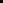 BedömningVi bedömer att nämnden i tillräcklig utsträckning har tolkat mål och uppdrag från kommunfullmäktige. Genom verksamhetsplanen och de indikatorer som är fastställda kan nämnden utöva styrning, ledning och kontroll av verksamheten och säkerställa en tillräcklig måluppfyllelse vid årets slut. Vi noterar dock att nämnden inte alltid redovisar utfall utifrån fastställda indikatorer.EkonomistyrningIakttagelserAv dokumentet ”Strategisk plan och budget 2021–2023” prognosticerar nämnden en budget i balans på nämnds-nivå för 2021. Verksamhetsområdet Gator & Drift har en större obalans som kommer att arbetas vidare med och lyftas i ”Strategisk plan och budget för 2022–2024”. Vidare framgår det att obalansen för 2021 kommer att lösas genom tillfällig restriktivitet på förvaltningen och tillfälligt besparingskrav hos övriga verksamhetsområden.Av dokumentet ”Delårsrapport 2 2021” prognosticerar servicenämnden ett underskott på -3 mnkr varav – 2,3 mnkr är efter att resultatöverföring från 2020 nyttjats. Området Verksamhetsstöd & Service visar också på en budget i obalans vilket hör samman med införandet av nytt ekonomisystem i kommunen samt kostnader kopplade till upphandling där extra resurser lagts för att kunna leverera upphandlingstjänster till V6- kommunerna i tid och följa lagkrav.Det finns en eftersläpning av intäkter och kostnader avseende januari-juli 2021 på grund av införandet av ett nytt ekonomisystem i kommunen. Det innebär att periodutfallet inte är jämförbart mot tidigare år och bidrar till en viss osäkerhet i prognosen.I ”servicenämndens verksamhetsberättelse 2021” framgår det att nämnden visar en positiv avvikelse mot budget med 3,6 mnkr för 2021. Det är en förbättring mot delårsrapport 2 där servicenämnden redovisade -3,0 mnkr i avvikelse mot budget. Fastighet & Park visar ett överskott mot budget med 4 mnkr. Överskottet ligger främst inom Fastighet där avsatt budget för rivningar inte använts samt att kapitalkostnaderna är lägre än budgeterat då nämnden inte förbrukat investeringsbudgeten fullt ut. Under året har flera fastighetsförsäljningar skett enligt beslut i kommunfullmäktige. Fastigheter inrymmande trygghets-/ pensionärslägenheter har sålts till AB Bostäder i Lidköping. Rivningar och utrangeringar av uttjänta fastigheter/anläggningar har gjorts under året och ingår i årets resultat.Området Gator & Drift visar ett underskott mot budget med 6 mnkr. Området har inte haft en driftbudget i balans för året för att klara de uppdrag som åligger förvaltningen. De ofinansierade områdena avser främst offentlig belysning, spolning av brandposter, linjemålning, vägbidrag, förändrade timpriser, barmarksrenhållning och ogräsbekämpning. Inför 2022 har nämnden kompenserats i budget för denna obalans.Måltid & Lokalvård visar ett överskott mot budget med 3 mnkr. Området har präglats stort av pandemin vilket har gett ekonomiska effekter för året. Måltid har minskade kostnader för livsmedel (kopplas ihop med minskad produktionen), minskade intäkter för främst personalmåltider samt minskade personalkostnader.Stab & Utveckling visar ett överskott mot budget med 2,5 mnkr. Överskottet består till största delar av vinster från bilförsäljningar inom enheten Fordon samt statligt stöd till förvaltningen för sjuklönekostnader kopplat till pandemin.BedömningVi bedömer att servicenämndens ekonomistyrning är tillräckligt ändamålsenlig för att uppnå en god kontroll av den ekonomiska utvecklingen under året.Intern kontroll Iakttagelser Det finns en struktur i kommunen för hur nämnden skall arbeta med internkontroll. Det finns en internkontrollplan som nämnden arbetar utifrån. Nämnden har egna prioriterade riskområden utöver de kommunövergripande. Följande risker prioriterades i nämndens internkontrollplan för 2021:Risk 1: AttestreglementeRisk 2: Underlag till politikenRisk 3: GDPRRisk 4: Slutprodukten inte motsvarar förfrågningsunderlagetRisk 5: Systematiskt brandskyddsarbete, fastighetsägaransvarRisk 6: Användning och kontroll av trycksatta anordningarRisk 7: Avyttring fordonRisk 8: Trafiknära arbete, arbete på vägBedömningInom ramen för granskningen har vi tagit del av nämndens internkontrollplan för 2021. Av internkontrollplanen framgår vilka rutiner/processer som berörs, vilka risker som identifierats, hur de ska kontrolleras samt av vem, till vem och när rapportering ska ske. Vi bedömer att servicenämnden har en tillräcklig intern kontroll.Teknisk servicenämndMålstyrningIakttagelserAv dokumentet ”Strategisk plan och budget 2021–2023 framgår det att nämnden står inför ett antal utmaningar. Exempel på detta är följande: Utmaningar kring att nå nationella mål för insamling av avfall.Planera för framtida hantering av lakvatten från Kartåsens avfallsanläggning samt slutföra sluttäckning av den äldre delen av avfallsdeponin. Planera och bygga nytt avloppsreningsverk. Fortsatt arbete med att möte samhällets krav på säkerhet för den samhällsviktiga infrastrukturen.Kompetensförsörjning inom gruppen teknikyrken.Fortsatt utveckling av det ekonomiska prognos- och uppföljningsarbetet för investeringsprojekt.Vidare framgår det att nämnden har genomgått verksamhetsförändringar. Ett exempel på sådan är Bredbandsenheten som gradvis kommer att gå över från att vara en byggande verksamhet, till en förvaltande- och driftande verksamhet. Utöver vision och strategiska mål framgår det i dokumentet ”Strategisk plan och budget 2021–2023” att nämnden har sex verksamhetsmål.Kunden/brukaren i fokus:Lidköping är en attraktiv kommun för fler att bo och leva i Näringslivsklimatet är bland de tio bästa i Västra Götalands länLidköpings kommun är en föregångare inom miljöområdetEn organisation i framkant:Lidköpings kommun använder resurserna ansvarsfullt och levererar tjänster med hög kvalitet och servicegradLidköpings kommun arbetar strategiskt med markförsörjningLidköpings kommuns kompetensförsörjning möter verksamhetens behovAv dokumentet ”Delårsrapport 2 2021” framgår det att uppföljning av målen har skett. Av nämndens verksamhetsberättelse för 2021 framgår det att nämnden följer upp satta mål med hjälp av nyckeltal och indikatorer. Efter samtliga mål beskrivs ansträngningarna som gjorts i syfte att uppnå målet. Det framgår att nämnden har en fortsatt positiv utveckling mot målet ”Lidköping är en attraktiv kommun för fler att bo och leva i” genom att förvaltningen har ett aktivt och löpande arbete med at skapa en god infrastruktur. Detta gäller även med att leverera tjänster av hög kvalitet för bredband, elnät, renhållning samt vatten och avlopp. Det saknas utfall på flera av indikatorerna. BedömningVi bedömer att nämnden har tolkat mål och uppdrag från kommunfullmäktige i tillräcklig utsträckning. Nämnden kan säkerställa en tillräcklig måluppfyllelse vid årets slut samt utöva styrning ledning och kontroll av verksamheten genom verksamhetsplanen och de indikatorer som är fastställda.EkonomistyrningIakttagelserAv dokumentet ”Strategisk plan och budget 2021–2023” framgår det att nämndens budgetram för 2021 uppgår till 298 430 tkr. För att nå en budget i balans för år 2021 framgår det att nämnden har budgeterat taxeökningar för samtliga verksamheter.Av dokumentet ”Delårsrapport 2 2021” framgår det att nämnden prognosticerar ett överskott för 2021 på 12 500 tkr. Den största anledningen till detta överskott består av avskrivningar och räntor på grund av uteblivna investeringar för tidigare och innevarande år. Av nämndens verksamhetsberättelse för 2021 framkommer det att Lidköping Bredband gör ett positivt resultat på + 3,8 mnkr. Jämfört med budget avviker intäkterna negativt. Den största anledningen är att de budgeterade abonnemangsintäkterna inte når upp till budget då den nya taxan först fick full effekt från första juli. Samtidigt har kostnaderna minskat på avskrivningar, driftskostnader och personalraden.Lidköping Elnät för ett överskott med + 14,7 mnkr varav 2,6 mnkr av överskottet låg i budget och är tänkt att kompenseras för det budgeterade underskottet 2019. Enheten hade då till viss del ökade kostnader för dubbla regionnätsavgifter till två regionnätsägare under den delen av året. Avvikelsen från budget visar på intäktssidan ett plus på transiteringsintäkterna där abonnenternas ökning ökat och ligger på ca 5% bättre än ett normalår. I driftbudgeten fanns budgeterade kostnader för den nya verksamhetslokalen som skjutits på med tanke på kommande eventuella bolagisering.Renhållningen gör ett överskott på 5,1 mnkr. Enheten har en taxeökning på 1 900 tkr. Renhållning valde att sänka beslutad höjning med 4,7 procent, men kom inte upp till det budgeterade hämtningsintäkterna. Ändrat upplägg för taxan gjorde det svårare att, första året, förutse vart det skulle landa. Vatten och avlopp gör ett nollresultat för 2021. I detta finns ökade intäkter där taxehöjningen och en volymökning är främsta anledningen till detta. Coronarestriktionerna har gjort att i vissa verksamheter går det inte att släppa in entreprenörer i byggnaden och under året har endast de mest nödvändiga reparationerna och underhållen gjorts.BedömningVi bedömer att teknisk servicenämnd har en tillräckligt ändamålsenlig ekonomistyrning för att uppnå en god kontroll av den ekonomiska utvecklingen under året.Intern kontrollIakttagelserInom ramen för den grundläggande granskningen har vi tagit del av styrelsens internkontrollplan för 2021. Utöver de kommunövergripande riskerna har nämnden fastställt ytterligare risker. De nämndspecifika prioriterade riskerna för nämndens internkontrollplan 2021 är följande:Att vi inte har tillräcklig beredskap och förmåga att hantera en extraordinär händelse.Beslut fattas utan nämndens kännedom. Risk att personer fattar beslut utan att ha mandat. Den demokratiska processen sätts ut spel. Kontrollsystemet faller. Privat användning av kommunens bilar. Privat nyttjande av tank-kort.Kunder blir feldebiterande. Risk för korruption.Felaktiga utbetalningar. Risk att räkenskapsmaterial saknas. Risk för bluffakturor.InformationssäkerhetFelaktig behandling av personuppgifter.Risk att allmänna handlingar inte diarieförs och därmed inte finns tillgängliga för organisationen och allmänheten. Att relevant och viktig information inte når ut till berörda i verksamheterna.BedömningAv internkontrollplanen för 2021 framgår vilka rutiner/processer som berörs, vilka risker som identifieras, hur de ska kontrolleras samt av vem. Vi noterar att av dokumentet ”internkontrollplan 2021” saknas det frekvens på hur ofta kontrollerna ska göras. Vi bedömer att teknisk servicenämnd har en tillräcklig intern kontroll. ÖverförmyndarnämndenMålstyrningIakttagelserAv dokumentet ”Strategisk plan och budget 2021–2023” framgår det att överförmyndarnämnden jobbar mot två följande mål:En organisation i framkant:Lidköpings kommun använder resurserna ansvarsfullt och levererar tjänster med hög kvalitet och servicegradLidköpings kommuns kompetensförsörjning möter verksamhetens behovAv dokumentet ”Delårsrapport 2 2021” framgår det att uppföljning av målen här skett. Vi noterar att det saknas uppföljning av nyckeltal både i ”Delårsrapport 2 2021” och ”överförmyndarnämndens verksamhetsberättelse 2021”.BedömningVi bedömer att nämnden har tolkat mål och uppdrag från kommunfullmäktige i tillräcklig utsträckning. Nämnden kan utöva styrning, ledning och kontroll av verksamheten och säkerställa en tillräcklig måluppfyllelse vid årets slut genom verksamhetsplanen och de fastställda indikatorerna. Vi noterar att dokumenten ”Delårsrapport 2” samt ”överförmyndarnämndens verksamhetsberättelse 2021” saknar parametrar och uppföljning vad gäller verksamhetsmålen. EkonomistyrningIakttagelserAv dokumentet ”Strategisk plan och budget 2021–2023” framgår det att nämndens beslutade budgetram för 2021 är 4,6 mnkr. Av dokumentet ”Delårsrapport 2 2021” framgår det att nämnden prognosticerar en budget 2021 utan avvikelser. En anledning till detta är att nämnden inte haft några vakanser. Nämnden har betalat ut en stor del av arvodeskostnaderna och därmed förbrukat en stor del av budgeten. Det finns risk för att budgeten överstigs vid fall där fler sluträkningar inkommer än normalt.I ”överförmyndarnämndens verksamhetsberättelse 2021” framgår det att nämndens budget för året uppgår till 4,6 mnkr och nettokostnaden till 4 mnkr. Detta ger ett budgetöverskott på +0,6 mnkr. Överskottet härstammar från arvoden till professionella ställföreträdare som varit färre än budgeterat med +0,3 mnkr och övriga kostnader med +0,3 mnkr.BedömningVi bedömer att överförmyndarnämndens ekonomistyrning är tillräckligt ändamålsenlig för att uppnå en god kontroll av den ekonomiska utvecklingen över året. Intern kontrollIakttagelserSom en del av granskningen har vi tagit del av nämndens internkontrollplan för 2021. Följande tre risker prioriteras av nämnden där område och syfte med kontrollen är:Att säkerställa förankra och utveckla de rutiner som finns (informationssäkerhet)Att vidareutveckla rutiner för rekrytering (rekrytering)Säkerställa att handläggningen av ärenden är enhetlig (ärendehantering) Av dokumentet ”Internkontrollplan 2021” framgår det inte frekvens på rapportering samt hur riskerna ska kontrolleras.BedömningAv internkontrollplanen framgår vilka rutiner/processer som berörs, vilka risker som identifierats samt vem som ska kontrollera de. Av den dokumentation och information vi tagit del av avseende överförmyndarnämnden kan vi inte uttala oss om huruvida den interna kontrollen är tillräcklig eller ej. Räddningsnämnden Västra SkaraborgMålstyrningIakttagelserAv dokumentet ”Strategisk plan och budget 2021–2023” framgår det att nämnden arbetar efter tre följande verksamhetsmål: Kunden/brukaren i fokus:Lidköpings kommun är en föregångare inom miljöområdetEn organisation i framkant:Lidköpings kommun använder resurserna ansvarsfullt och levererar tjänster med hög kvalitet och servicegrad.Lidköpings kommuns kompetensförsörjning möter verksamheternas behovAv dokumentet ”Delårsrapport 2 2021” framgår det att målen följs upp med hjälp av indikatorer och redovisning av åtaganden och aktiviteter som genomförts under året i syfte att nå målen.Av nämndens verksamhetsberättelse för 2021 följs de beslutade målen upp. Det saknas utfall på många av indikatorerna.BedömningAv den dokumentation och information vi tagit del av avseende Räddningsnämnden Västra Skaraborg kan vi inte bedöma huruvida målstyrningen är tillräcklig. EkonomistyrningIakttagelserAv dokumentet ”Strategisk plan och budget 2021–2023” framgår det att nämndens budgetram för 2021 inte är i balans. Räddningsnämnden har beslutat att begära ett tilläggsanslag för år 2021 då nuvarande budget inte täcker den verksamhet som bedrivs av räddningsnämnden i nuläget. Underskottet beror på ett flertal anledningar, varav en är det nya löneavtalet med RIB-anställda (Räddningstjänstpersonal i beredskap) som varit kostnadsdrivande. Det framgår även att räddningstjänsten är i behov av administrativt stöd inom ekonomi, personal, utveckling och nämndadministration. Av dokumentet ”Delårsrapport 2 2021” framgår det att räddningsnämnden prognosticerar ett överskott på 0,4 mnkr år 2021. Detta med anledning av att tillförordnad räddningschef är ersatt av personal inom organisationen som en temporär lösning samt två föräldraledigheter inom den förebyggande verksamheten under större delen av 2021.Av nämndens verksamhetsberättelse för 2021 framkommer det att räddningsnämndens resultat är ett överskott på 0,5 mnkr. Överskottet tillkommer till största delen på personalkostnader. Säkerhetssamordning ger ett nollresultat, överskjutande intäkter från 2021 har förts över till 2022. Totalt uppgår balanserat överskott till + 4,1 mnkr för krisberedskap och civilt försvar. Trygghetscentralen ger ett överskott på + 0,1 mnkr. Verksamheten är fortfarande under uppbyggnad vilket påverkar ekonomin. BedömningUtifrån insamlat och granskat material bedömer vi att räddningsnämndens ekonomistyrning är tillräckligt ändamålsenlig för att uppnå en god kontroll av den ekonomiska utvecklingen över året.Intern kontrollIakttagelserDet finns en struktur i kommunen för hur nämnden skall arbeta med internkontroll. Nämnden arbetar utifrån en internkontrollplan. Räddningsnämnden har egna prioriterade riskområden utöver de kommunövergripande. De riskområden som prioriteras i nämndens internkontrollplan för 2021 är:ArkiveringAttestreglementeDebiteringDelegationBedömningAv nämndens internkontrollplan framgår det vilka rutiner/processer som berörs, vilka risker som identifierats, hur de ska kontrolleras samt av vem, till vem och när rapportering ska ske. Vi bedömer att räddningsnämnden Västra Skaraborg har en tillräcklig intern kontroll.Fördjupade granskningarUtöver den grundläggande granskningen har kommunens revisorer genomfört fördjupade granskningar och förstudier. Krisberedskap och hantering av covid-19 En god krisberedskap är en förutsättning för att kommunens verksamheter ska stå väl rustade inför extraordinära händelser och klara av att hantera krissituationer. Kvaliteten och uthålligheten i denna beredskap är dock i stor utsträckning avhängig kommunens krishanteringsförmåga när det gäller att möta extraordinära händelser eller allvarliga störningar. Av litteraturen framgår att krishanteringsprocessen kan delas in i fyra övergripande faser – förebyggande, beredskap, respons och återhämtning. Den 10 mars 2020 förklarade Folkhälsomyndigheten att det föreligger mycket hög risk för samhällsspridning av coronaviruset som leder till sjukdomen Covid-19. Från och med denna tidpunkt inträder det svenska samhället i tillstånd av tilltagande kris. Viruset har under 2020 kommit att påverka samhällets alla sektorer på ett genomgripande sätt. Offentlig sektor är satt under hård press. Hälso- och sjukvården, skolan, socialtjänsten, kommunikationer, infrastruktur, logistik, varuförsörjning med mera har eller kommer att få stora utmaningar med anledning av situationen. Virusutbrottet och spridningen av Covid-19 kan ses som en extraordinär händelse. Som extraordinär händelse betraktat skiljer den sig dock markant från till exempel en terroristattack, naturkatastrof eller omfattande olycka i det avseendet att där är förloppet ofta mycket hastigt. Det pågående virusutbrottet är tvärtom mycket utdraget i tid vilket medger en nästan unik möjlighet att medan krisen är i vardande öka kunskapen och lärandet inför kommande kriser genom en granskning hur ansvariga styrelser och nämnder hanterar den pågående situationen.  Kommunens krisledningsorganisation var fastställd innan pandemin bröt ut enligt krisplan beslutad av kommunfullmäktige 2015-10-26. Vid början på hanteringen så beslutades det att Coronahanteringen berör alla verksamheter så för att skapa samstämmighet i frågorna så lades det ett återkommande möte för att orientera samtliga verksamheter. Krisledningsorganisationen har fått sporadiska utbildningsinsatser i bland annat stabsmetodik och gemensam grund för hantering av samhällsstörningar.Vad det gäller kommunens samverkan med externaparter så har detta fungerat väl genom att förvaltningen har deltagit i en rad regionala och nationella samverkansforum. Det har funnits en tydlighet i ledningen av hanteringen inom de ordinarie ledningsgruppernas arbete med krishantering. Pandemin har gjort att kommunledningen har tagit några strategiska beslut om att se över hela krisberedskapsarbetet som berör hela kommunkoncernen, från fullmäktige, styrelsen och nämnderna, till de kommunala bolagen. Utifrån översynen så håller det på att skapas ny ledningsstruktur och det tas fram förslag på hur kommunen ska organiseras under en samhällsstörning (extraordinära händelser) och hur organisationen för krisledning ska bedriva samverkan och ledning i syfte att uppnå en tydlig inriktning och samordning.KapitalförvaltningKommunens totala kapital uppgick per sista augusti till 3 559 miljoner kronor. Värdeökningen under årets åtta första månader uppgick till 484 miljoner kronor. Avkastningen uppgick under perioden till närmare 16%, jämfört med index som avkastade drygt 14%, ett mycket bra resultat. Sedan start har såväl totalportföljen som samtliga fonder uppvisat en högre riskjusterad avkastning än sina respektive peer groups. Kommunens långsiktiga mål – att över en femårsperiod realt avkasta minst 3% årligen – har överträffats med god marginal. Under de senaste fem åren har portföljen avkastat 10% per år. Portföljen har haft en tydlig övervikt i aktier under perioden vilket har varit gynnsamt mot bakgrund av den starka utvecklingen på aktiemarknaden. I slutet av rapportperioden minskades risken när aktievikten justerade ned till ca normalvikt (60%). Allokeringsbidraget har varit starkt positivt under perioden.Årets åtta inledande månader har varit gynnsamma för finansiella tillgångar. Den reala ekonomin är stark, i synnerhet i Norden där hög digitaliseringsgrad har bidragit till mindre negativa effekter av restriktioner som envist dröjt kvar i deltavariantens spår. Det syns dock tydliga tecken på att komponentbrist och logistikstörningar påverkar utsikterna negativt, något som kan förvärras av Kinas mycket strikta hantering av nya smittohärdar i landet. Fallande indikatorer i Kina talar för inbromsning av tillväxten med återverkningar för världsekonomin och, i förlängningen, bolagens vinster. Ökade priser för insatsvaror och sjötransporter är ett annat hot mot marginalerna, liksom stigande löner. Inflationen har överraskat på uppsidan men baseffekter innebär att den rullar över och faller under nästa år. Stigande huspriser ger också effekt på inflationen, via stigande hyresnivåer: boendekostnader utgör 25% av inflationskorgen i både USA och Sverige, och huspriser i USA har stigit lika mycket som svenska. Även om inflationen inte skulle ställa till det för räntemarknaden kan ändrade flöden göra det. Försämrad likviditet, höga värderingar och en svalare konjunkturutveckling nästa år innebär en lugnare utveckling på kapitalmarknaderna framöver.Börsen har öppnat oroligt 2022, vilket innebär att kommunen bör vara uppmärksam på hur värdet av kommunens placeringar utvecklas under året. Kommunens förebyggande arbete och åtgärder vid hot och våldSyftet med granskningen är att granska om kommunstyrelsen och nämnderna bedriver ett tillräckligt arbete med att förebygga, förhindra och hantera hot och våld mot anställda och förtroendevalda.Den sammanfattande bedömning utifrån granskningens syfte är att kommunstyrelsen, som är anställningsmyndighet och arbetsmiljöansvarig för kommunens samtliga anställda, inte har en tillfredställande styrning och uppföljning av att arbetet mot hot och våld riktat mot anställda följer kommunens rutiner. Gällande hot och våld mot förtroendevalda finns inga rutiner och det är oklart hur de ska hantera eventuella händelser av hot och/eller våld. Vi revisorer anser att kommunstyrelsen och nämnderna bör arbeta förebyggande mot hot och våld riktat mot förtroendevalda samt vid behov också erbjuda stöd.Utifrån bedömning och slutsats rekommenderar vi revisorer kommunstyrelsen att: Säkerställa att årliga dokumenterade riskanalyser, handlingsplaner och åtgärder avseende hot (inklusive hot via sociala medier) och våld upprättas för anställda i kommunens samtliga verksamheter.Tydliggöra vilket stöd verksamheterna kan få vid händelser av hot och våld samt bedöma om det behöver göras förstärkningar. Säkerställa att alla nyanställda får en genomgång av de rutiner som finns avseende hot och våld samt att samtliga medarbetare uppdateras regelbundet på rutinerna.  Tydliggöra alla medarbetares ansvar att anmäla händelser av hot och våld i IT-systemet KIA.Utifrån bedömning och slutsats rekommenderar vi kommunstyrelsen och nämnderna att: Verka för att riskanalyser och handlingsplaner görs för att stärka säkerheten för förtroendevalda. Föra statistik över hot och våld riktat mot förtroendevalda.  I den utbildning som ges till förtroendevalda lägga in ett avsnitt om hur den enskilde ska agera om den är utsatt för hot eller våld samt vilket stöd kommunen kan ge i dessa situationer.Datum som ovanKPMG ABVilhelm RundquistDetta dokument har upprättats enbart för i dokumentet angiven uppdragsgivare och är baserat på det särskilda uppdrag som är avtalat mellan KPMG AB och uppdragsgivaren. KPMG AB tar inte ansvar för om andra än uppdragsgivaren använder dokumentet och informationen i dokumentet. Informationen i dokumentet kan bara garanteras vara aktuell vid tidpunkten för publicerandet av detta dokument. Huruvida detta dokument ska anses vara allmän handling hos mottagaren regleras i offentlighets- och sekretesslagen samt i tryckfrihetsförordningen.Antal sidor 30Certifierad kommunal revisor